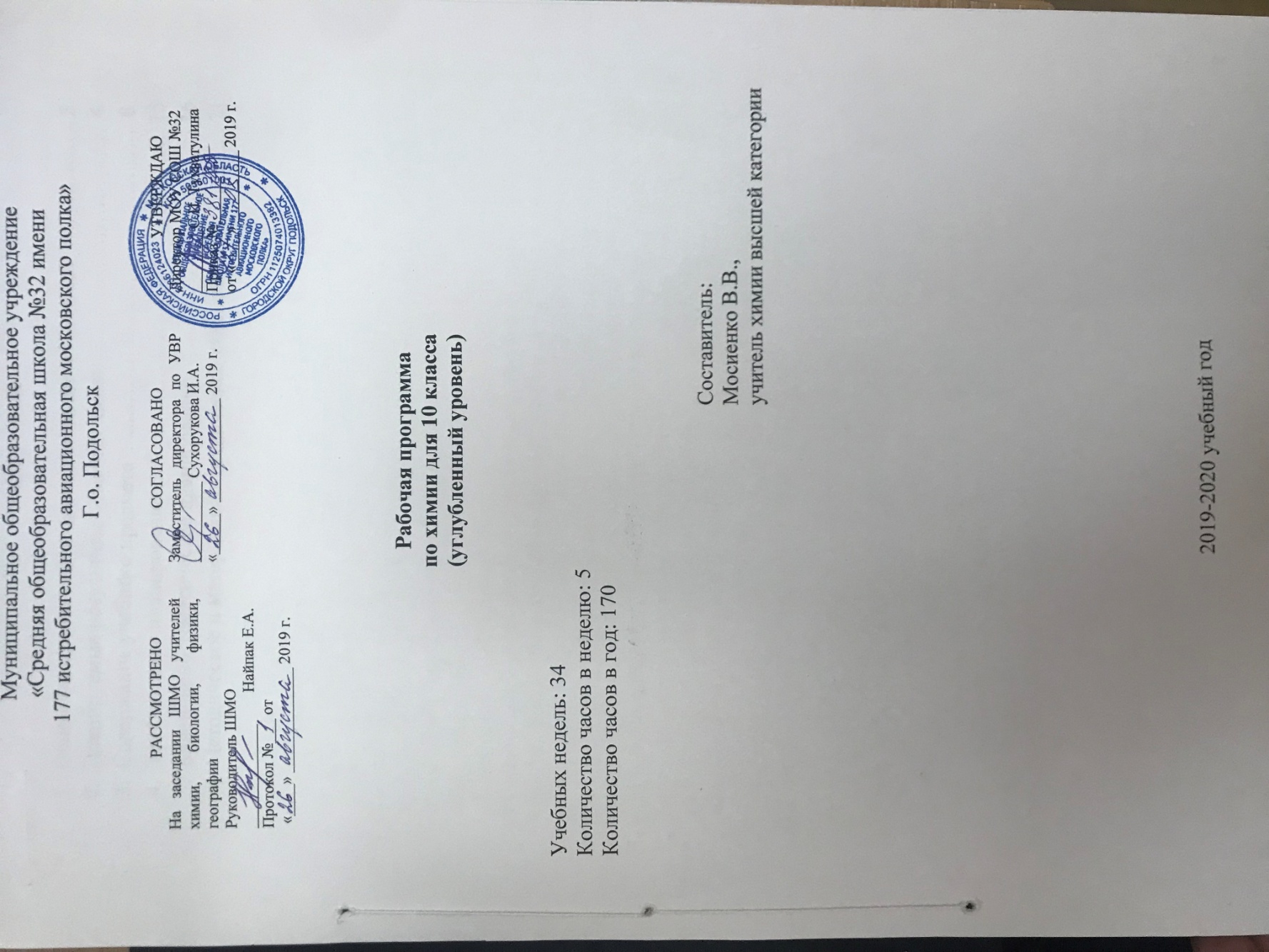 СодержаниеОсновные цели и задачи изучения химии в 10 классе ………………. 3Планируемые результаты освоения химии …………………………. 4Содержание учебного предмета  ......………………………………… 8Тематическое планирование …………………………………………. 15Календарно-тематическое планирование …………………………… 16Методическое и материально-техническое обеспечение …………... 21Рабочая программа по химии для 10 естественнонаучного классаразработана в соответствии с ООП СОО МОУ СОШ № 32, на основе авторской программы курса химиидля 10 класса О.С. Габриеляна (углубленный уровень).Программа разработана к УМК О.С. Габриеляна, И.Г. Остроумова, С. Ю. Пономарева «Химия. Углубленный уровень» для 10 класса, - М.: Дрофа, 2017.На изучение курса химии в 10 классе (углублённый уровень) выделено 170 часов из расчета 5 часов в неделю.Цели изучения химии в средней школе:формирование у обучающихся умения видеть и понимать ценность образования, значимость химического знания для каждого человека, независимо от его профессиональной деятельности;формирование у обучающихся умений различать факты и оценки, сравнивать оценочные выводы, видеть их связь с критериями оценок и связь критериев с определенной системой ценностей, формулировать и обосновывать собственную позицию;формирование у обучающихся целостного представления о мире и роли химии в создании современной естественнонаучной картины мира; умения объяснять объекты и процессы окружающей действительности - природной, социальной, культурной, технической среды, используя для этого химические знания;приобретение обучающимися опыта разнообразной деятельности, опыта познания и самопознания; ключевых навыков, имеющих универсальное значение для различных видов деятельности (навыков решения проблем, принятия решений, поиска, анализа и обработки информации, коммуникативных навыков, навыков измерений, навыков сотрудничества, навыков безопасного обращения с веществами в повседневной жизни).Задачами изучения химии являются:основная задача – подготовка обучающихся к осознанному выбору дальнейшего жизненного пути.учебные: формирование системы химических знаний как компонента естественнонаучнойкартины мира;развивающие: развитие личности обучающихся, их интеллектуальное и нравственноесовершенствование, формирование у них гуманистических отношений и экологическицелесообразного поведения в быту и в трудовой деятельности;воспитательные: формирование умений безопасного обращения с веществами, используемыми вповседневной жизни; выработка понимания общественной потребности в развитии химии, атакже формирование отношения к химии как к возможной области будущей практическойдеятельности.Планируемые результаты освоения предмета «Химия»в 10 классе (углубленный уровень)Личностными результатами освоения программы по химии являются:осознание влияния развития представлений о химии на развитие обществавоспитание российской гражданской идентичности, воспитание чувства гордости за российскую химическую науку, гуманизма, целеустремлённости;формирование основ экологической культуры соответствующей современному уровню экологического мышленияформирование целостного мировоззрения, соответствующего современному уровню развития науки и общественной практики, учитывающего социальное, культурное, языковое, духовное многообразие современного мира.осмысление социально - нравственного опыта предшествующих поколений, способность к определению своей позиции и ответственному поведению в современном обществе;готовность к осознанному выбору дальнейшей образовательной траектории.Метапредметными результатами освоения выпускниками среднейшколы программы по химии являются:использование умений и навыков различных видов познавательной деятельности, применение основных методов познания (системно-информационный анализ, наблюдение, измерение, проведение эксперимента, моделирование, исследовательская деятельность) для изучения различных сторон окружающей действительности;владение основными интеллектуальными операциями: формулировка гипотезы, анализ и синтез, сравнение и систематизация, обобщение и конкретизация, выявление причинно-следственных связей и поиск аналогов;познание объектов окружающего мира от общего через особенное к единичному;умение генерировать идеи и определять средства, необходимые для их реализации;умение определять цели и задачи деятельности, выбирать средства реализации цели и применять их на практике;использование различных источников для получения химической информации, понимание зависимости содержания и формы представления информации от целей коммуникации и адресата;умение продуктивно общаться и взаимодействовать в процессе совместной деятельности, учитывать позиции других участников деятельности, эффективно разрешать конфликты;готовность и способность к самостоятельной информационнопознавательной деятельности, включая умение ориентироваться в различных источниках информации, критически оценивать и интерпретировать информацию, получаемую из различных источников;умение использовать средства информационных и коммуникационных технологий в решении когнитивных, коммуникативных и организационных задач с соблюдением требований эргономики, техники безопасности, гигиены, ресурсосбережения, правовых и этических норм, норм информационной безопасности;владение языковыми средствами, в том числе и языком химии;умение ясно, логично и точно излагать свою точку зрения, использовать адекватные языковые средства, в том числе и символьные (химические знаки, формулы и уравнения).Предметные результатыВ результате изучения учебного предмета «Химия» на уровне среднего общего образования:Выпускник на углублённом уровне научится:раскрывать на примерах роль химии в формировании современной научной картины мира и в практической деятельности человека, взаимосвязь между химией и другими естественными науками;иллюстрировать на примерах становление и эволюцию органической химии как науки на различных исторических этапах ее развития;устанавливать причинно-следственные связи между строением атомов химических элементов и периодическим изменением свойств химических элементов и их соединений в соответствии с положением химических элементов в периодической системе;анализировать состав, строение и свойства веществ, применяя положения основных химических теорий: химического строения органических соединений А.М. Бутлерова, строения атома, химической связи, электролитической диссоциации кислот и оснований; устанавливать причинно-следственные связи между свойствами вещества и его составом и строением;применять правила систематической международной номенклатуры как средства различения и идентификации веществ по их составу и строению;составлять молекулярные и структурные формулы неорганических и органических веществ как носителей информации о строении вещества, его свойствах и принадлежности к определенному классу соединений;объяснять природу и способы образования химической связи: ковалентной (полярной, неполярной), ионной, металлической, водородной - с целью определения химической активности веществ;характеризовать физические свойства неорганических и органических веществ и устанавливать зависимость физических свойств веществ от типа кристаллической решетки;характеризовать закономерности в изменении химических свойств простых веществ, водородных соединений, высших оксидов и гидроксидов;приводить примеры химических реакций, раскрывающих характерные химические свойства неорганических и органических веществ изученных классов с целью их идентификации и объяснения области применения;определять механизм реакции в зависимости от условий проведения реакции и прогнозировать возможность протекания химических реакций на основе типа химической связи и активности реагентов;устанавливать зависимость реакционной способности органических соединений от характера взаимного влияния атомов в молекулах с целью прогнозирования продуктов реакции;устанавливать зависимость скорости химической реакции и смещения химического равновесия от различных факторов с целью определения оптимальных условий протекания химических процессов;устанавливать генетическую связь между классами неорганических и органических веществ для обоснования принципиальной возможности получения неорганических и органических соединений заданного состава и строения;подбирать реагенты, условия и определять продукты реакций, позволяющих реализовать лабораторные и промышленные способы получения важнейших неорганических и органических веществ;определять характер среды в результате гидролиза неорганических и органических веществ и приводить примеры гидролиза веществ в повседневной жизни человека, биологических обменных процессах и промышленности;приводить примеры окислительно-восстановительных реакций в природе, производственных процессах и жизнедеятельности организмов;обосновывать практическое использование неорганических и органических веществ и их реакций в промышленности и быту;выполнять химический эксперимент по распознаванию и получению неорганических и органических веществ, относящихся к различным классам соединений, в соответствии с правилами и приемами безопасной работы с химическими веществами и лабораторным оборудованием;проводить расчеты на основе химических формул и уравнений реакций: нахождение молекулярной формулы органического вещества по его плотности и массовым долям элементов, входящих в его состав, или по продуктам сгорания; расчеты массовой доли (массы) химического соединения в смеси; расчеты массы(объема, количества вещества) продуктов реакции, если одно из веществ дано в избытке (имеет примеси); расчеты массовой или объемной доли выхода продукта реакции от теоретически возможного; расчеты теплового эффекта реакции; расчеты объемных отношений газов при химических реакциях; расчеты массы (объема, количества вещества) продукта реакции, если одно из веществ дано в виде раствора с определенной массовой долей растворенного вещества;использовать методы научного познания: анализ, синтез, моделирование химических процессов и явлений - при решении учебно-исследовательских задач по изучению свойств, способов получения и распознавания органических веществ;владеть правилами безопасного обращения с едкими, горючими и токсичными веществами, средствами бытовой химии;осуществлять поиск химической информации по названиям, идентификаторам, структурным формулам веществ;критически оценивать и интерпретировать химическую информацию, содержащуюся в сообщениях средств массовой информации, ресурсах Интернета, научно-популярных статьях с точки зрения естественно-научной корректности в целях выявления ошибочных суждений и формирования собственной позиции;устанавливать взаимосвязи между фактами и теорией, причиной и следствием при анализе проблемных ситуаций и обосновании принимаемых решений на основе химических знаний;представлять пути решения глобальных проблем, стоящих перед человечеством, и перспективных направлений развития химических технологий, в том числе технологий современных материалов с различной функциональностью, возобновляемых источников сырья, переработки и утилизации промышленных и бытовых отходов.Обучающийся на углубленном уровне получит возможность научиться:формулировать цель исследования, выдвигать и проверять экспериментально гипотезы о химических свойствах веществ на основе их состава и строения, их способности вступать в химические реакции, о характере и продуктах различных химических реакций;самостоятельно планировать и проводить химические эксперименты с соблюдением правил безопасной работы с веществами и лабораторным оборудованием;интерпретировать данные о составе и строении веществ, полученные с помощью современных физико-химических методов;описывать состояние электрона в атоме на основе современных квантовомеханических представлений о строении атома для объяснения результатов спектрального анализа веществ;характеризовать роль азотосодержащих гетероциклических соединений и нуклеиновых кислот как важнейших биологически активных веществ;прогнозировать возможность протекания окислительновосстановительных реакций, лежащих в основе природных и производственных процессов.Содержание учебного предмета«Органическая химия»(углублённый уровень).Введение (11 ч)Предмет органической химии. Особенности строения и свойств органических соединений. Значение и роль органической химии в системе естественных наук и в жизни общества. Краткий очерк истории развития органической химии.Предпосылки создания теории строения: теория радикалов и теория типов, работы А. Кекуле, Э. Франкланда и А. М. Бутлерова, съезд врачей и естествоиспытателей в г. Шпейере. Основные положения теории строения органических соединений А. М. Бутлерова. Химическое строение и свойства органических веществ. Изомерия на примере н-бутана и изобутана.Электронное облако и орбиталь, их формы: s- и p-. Электронные и электронно-графические формулы атома углерода в нормальном и возбужденном состояниях. Ковалентная химическая связь и ее разновидности: σ- и π-. Образование молекул Н2, Cl2, N2, HCl, H2O, NH3, CH4, C2H4, C2H2. Водородная связь. Образование ионов NH4+ и H3O+. Сравнение обменного и донорно-акцепторного механизмов образования ковалентной связи.Первое валентное состояние -sp3-гибридизация - на примере молекулы метана и других алканов. Второе валентное состояние -sp2-гибридизация - на примере молекулы этилена. Третье валентное состояние -sp-гибридизация - на при мере молекулы ацетилена. Геометрия молекул этих веществ и характеристика видов ковалентной связи в них. Модель Гиллеспи для объяснения взаимного отталкивания гибридных орбиталей и их расположения в пространстве с минимумом энергии.Тема 1. Строение и классификация органических соединений (11 ч)Классификация органических соединений по строению углеродного скелета: ациклические (алканы, алкены, алкины, алкадиены), карбоциклические (циклоалканы и арены) и гетероциклические. Классификация органических соединений по функциональным группам: спирты, фенолы, простые эфиры, альдегиды, кетоны, карбоновые кислоты, сложные эфиры.Тривиальные названия веществ. Номенклатура рациональная и ИЮПАК (IUPAC). Принципы образования названий органических соединений по ИЮПАК: замещения, родоначальной структуры, старшинства характеристических групп.Структурная изомерия и ее виды: изомерия углеродного скелета, изомерия положения (кратной связи и функциональной группы), межклассовая изомерия. Пространственная изомерия и ее виды: геометрическая и оптическая. Биологическое значение оптической изомерии. Отражение особенностей строения молекул геометрических и оптических изомеров в их названиях.Расчетные задачи. Нахождение молекулярной формулы вещества по массовым долям химических элементов, относительной плотности вещества.Тема 2. Химические реакции в органической химии (5 ч)Понятие о реакциях замещения. Галогенирование алканов и аренов, щелочной гидролиз галогеналканов.Понятие о реакциях присоединения. Гидрирование, гидрогалогенирование, галогенирование. Реакции полимеризации и поликонденсации.Понятие о реакциях отщепления (элиминирования). Дегидрирование алканов. Дегидратация спиртов. Дегидрохлорирование на примере галогеналканов. Понятие о крекинге алканов и деполимеризации полимеров.Реакции изомеризации.Гомолитический и гетеролитический разрыв ковалентной химической связи; образование ковалентной связи по донорно-акцепторному механизму. Понятие о нуклеофиле и электрофиле. Классификация реакций по типу реагирующих частиц (нуклеофильные и электрофильные) и принципу изменения состава молекулы. Взаимное влияние атомов в молекулах органических веществ. Индуктивный и мезомерный эффекты. Правило Марковникова.Тема 3. Углеводороды (40 ч)А л к а н ы. Гомологический ряд и общая формула алканов. Строение молекулы метана и других алканов. Изомерия алканов. Физические свойства алканов. Алканы в природе. Промышленные способы получения: крекинг алканов, фракционная пере гонка нефти. Лабораторные способы получения алканов: синтез Вюрца, декарбоксилирование солей карбоновых кислот, гидролиз карбида алюминия. Реакции замещения. Горение алканов в различных условиях. Термическое разложение алканов. Изомеризация алканов. Применение алканов. Механизм реакции радикального замещения, его стадии. Практическое использование знаний о механизме (свободнорадикальном) реакций в правилах техники безопасности в быту и на производстве.Алкены. Гомологический ряд и общая формула алкенов. Строение молекулы этилена и других алкенов. Изомерия алкенов: структурная и пространственная. Номенклатура и физические свойства алкенов. Получение этиленовых углеводородов из алканов, галогеналканов, спиртов. Поляризация π-связи в молекулах алкенов на примере пропена. Понятие об индуктивном (+I) эффекте на примере молекулы пропена. Реакции присоединения (галогенирование, гидрогалогенирование, гидратация, гидрирование). Реакции окисления и полимеризации алкенов. Применение алкенов на основе их свойств. Механизм реакции электрофильного присоединения к алкенам. Окисление алкенов в «мягких» и «жестких» условиях.Алкины. Гомологический ряд алкинов. Общая формула. Строение молекулы ацетилена и других алкинов. Изомерия алкинов. Номенклатура ацетиленовых углеводородов. Получение алкинов: метановый и карбидный способы. Физические свойства алкинов. Реакции присоединения: галогенирование, гидрогалогенирование, гидратация (реакция Кучерова), гидрирование. Тримеризация ацетилена в бензол. Окисление алкинов. Особые свойства терминальных алкинов. Применение алкинов.Алкадиены. Общая формула алкадиенов. Строение молекул. Изомерия и номенклатура алкадиенов. Физические свойства. Взаимное расположение π-связей в молекулах алкадиенов: кумулированное, сопряженное, изолированное. Особенности строения сопряженных алкадиенов, их получение. Аналогияв химических свойствах алкенов и алкадиенов. Полимеризация алкадиенов. Натуральный и синтетический каучуки. Вулканизация каучука. Резина. Работы С. В. Лебедева. Особенности реакций присоединения к алкадиенам с сопряженными π-связями.Циклоалканы. Гомологический ряд и общая формула циклоалканов. Напряжение цикла в С3Н6, С4Н8 и С5Н10, конформации С6Н12. Изомерия циклоалканов (углеродного скелета, цис-, транс-, межклассовая). Химические свойства циклоалканов: горение, разложение, радикальное замещение, изомеризация. Особые свойства циклопропана, циклобутана.Арены. Бензол как представитель аренов. Строение молекулы бензола. Сопряжение тс-связей. Изомерия и номенклатура аренов, их получение. Гомологи бензола. Влияние боковой цепи на электронную плотность сопряженного тс-облака в молекулах гомологов бензола на примере толуола. Химические свойства бензола. Реакции замещения с участием бензола: галогенирование, нитрование и алкилирование. Применение бензола и его гомологов. Радикальное хлорирование бензола.Условия проведения реакции радикального хлорирования бензола. Каталитическое гидрирование бензола. Механизм реакций электрофильного замещения: галогенирования и нитрования бензола и его гомологов. Сравнение реакционной способности бензола и толуола в реакциях замещения. Ориентирующее действие метильной группы в реакциях замещения с участием толуола. Ориентанты I и II рода в реакциях замещения с участием аренов. Реакции по боковой цепи алкилбензолов.Природные источники углеводородов. Нефть и ее промышленная переработка. Фракционная перегон ка, термический и каталитический крекинг. Природный газ, его состав и практическое использование. Каменный уголь. Коксование каменного угля. Происхождение природных источников углеводородов. Риформинг, алкилирование и ароматизация нефтепродуктов. Экологические аспекты добычи, переработки и использования полезных ископаемых.Практические работы. 1 Качественный анализ органических соединений.2. Получение этилена и изучение его свойств.Расчетные задачи. Нахождение молекулярной формулы органического соединения по массе (объему, количеству) продуктов сгорания.Нахождение молекулярной формулы органического соединения на основании общей формулы гомологического ряда.Комбинированные задачи.Тема 4 Спирты и фенолы   (14 ч)Спирты. Состав и классификация спиртов. Изомерия спиртов (положение гидроксильных групп, межклассовая, углеродного скелета). Физические свойства спиртов, их получение. Межмолекулярная водородная связь. Особенности электронного строения молекул спиртов. Химические свойства спиртов, обусловленные наличием в молекулах гидроксильных групп: образование алкоголятов, взаимодействие с галогеноводородами, межмолекулярная и внутримолекулярная дегидратация, этерификация, окисление и дегидрирование спиртов. Особенности свойств многоатомных спиртов. Качественная реакция на многоатомные спирты. Важнейшие представители спиртов. Физиологическое действие метанола и этанола. Алкоголизм, его по следствия. Профилактика алкоголизма.Фенолы. Фенол, его физические свойства и получение. Химические свойства фенола как функция его строения. Кислотные свойства. Взаимное влияние атомов и групп в молекулах органических веществ на примере фенола. Поликонденсация фенола с формальдегидом. Качественная реакция на фенол. Применение фенола. Классификация фенолов. Сравнение кислотных свойств веществ, содержащих гидроксильную группу: воды, одно- и многоатомных спиртов, фенола. Электрофильное замещение в бензольном кольце. Применение производных фенола.Практические работы. 1 Спирты и фенолы.Расчетные задачи. Комбинированные задачи.Тема 5  Альдегиды. Кетоны  (11 ч)Альдегиды и кетоны. Строение молекул альдегидов и кетонов, их изомерия и номенклатура. Особенности строения карбонильной группы. Физические свойства формальдегида и его гомологов. Отдельные представители альдегидов и кетонов. Химические свойства альдегидов, обусловленные наличием в молекуле карбонильной группы атомов (гидрирование, окисление аммиачными растворами оксида серебра и гидроксида меди (II)). Качественные реакции на альдегиды. Реакция поликонденсации формальдегида с фенолом. Особенности строения и химических свойств кетонов. Нуклеофильное присоединение к карбонильным соединениям. Присоединение циановодорода и гидросульфита натрия. Взаимное влияние атомов в молекулах.Галогенирование альдегидов и кетонов по ионному механизму на свету. Качественная реакция на метилкетоны.Практические работы. 1 Альдегиды и кетоны.Расчетные задачи. Комбинированные задачи.Тема 6  Карбоновые кислоты, сложные эфиры и жиры  (16 ч)Карбоновые кислоты. Строение молекул карбоновых кислот и карбоксильной группы. Классификация и номенклатура карбоновых кислот. Физические свойства карбоновых кислот и их зависимость от строения молекул. Карбоновые кислоты в природе. Биологическая роль карбоновых кислот. Общие свойства неорганических и органических кислот (взаимодействие с металлами, оксидами металлов, основаниями, соля ми). Влияние углеводородного радикала на силу карбоновой кислоты. Реакция этерификации, условия ее проведения. Химические свойства непредельных карбоновых кислот, обусловленные наличием π-связи в молекуле. Реакции электрофильного замещения с участием бензойной кислоты.Сложные эфиры. Строение сложных эфиров. Изомерия сложных эфиров (углеродного скелета и межклассовая). Номенклатура сложных эфиров. Обратимость реакции этерификации, гидролиз сложных эфиров. Равновесие реакции этерификации - гидролиза; факторы, влияющие на него. Решение расчетных задач на определение выхода продукта реакции (в %) от теоретически возможного, установление формулы и строения вещества по продуктам его сгорания (или гидролиза).Жиры. Жиры как сложные эфиры глицерина и карбоновых кислот. Состав и строение жиров. Номенклатура и классификация жиров. Масла. Жиры в природе. Биологические функции жиров. Свойства жиров. Омыление жиров, получение мыла. Объяснение моющих свойств мыла. Гидрирование жидких жиров. Маргарин. Понятие о CMC. Объяснение моющих свойств мыла и CMC (в сравнении).Практические работы. 1 Карбоновые кислоты.Расчетные задачи. Нахождение формул органических веществ по данным химических реакций.Определение количественного состава смеси.Тема 7  Углеводы    (12 ч)Моно-, ди- и полисахариды. Представители каждой группы.Биологическая роль углеводов. Их значение в жизни человека и общества.Моносахариды. Глюкоза, ее физические свойства. Строение молекулы. Равновесие в растворе глюкозы. Зависимость химических свойств глюкозы от строения молекулы. Взаимодействие с гидроксидом меди (II) при комнатной температуре и нагревании, этерификация, реакция «серебряного зеркала», гидрирование. Реакции брожения глюкозы: спиртового, молочнокислого. Глюкоза в природе. Биологическая роль глюкозы. Применение глюкозы на основе ее свойств. Фруктоза как изомер глюкозы. Сравнение строения молекул и химических свойств глюкозы и фруктозы. Фруктоза в природе и ее биологическая роль.Дисахариды. Строение дисахаридов. Восстанавливающие и невосстанавливающие дисахариды. Сахароза, лактоза, мальтоза, их строение и биологическая роль. Гидролиз дисахаридов. Промышленное получение сахарозы из природного сырья.Полисахариды. Крахмал и целлюлоза (сравнительная характеристика: строение, свойства, биологическая роль). Физические свойства полисахаридов. Химические свойства полисахаридов. Гидролиз полисахаридов. Качественная реакция на крахмал. Полисахариды в природе, их биологическая роль. Применение полисахаридов. Понятие об искусственных волокнах. Взаимодействие целлюлозы с неорганическими и карбоновыми кислотами - образование сложных эфиров.Практические работы. 1 Углеводы.Расчетные задачи. Комбинированные задачи.Тема 8. Азотсодержащие органические соединения    (15 ч)Амины. Состав и строение аминов. Классификация, изомерия и номенклатура аминов. Алифатические амины. Анилин. Получение аминов: алкилирование аммиака, восстановление нитросоединений (реакция Зинина). Физические свойства аминов. Химические свойства аминов: взаимодействие с водой и кислотами. Гомологический ряд ароматических аминов. Алкилирование и ацилирование аминов. Взаимное влияние атомов в молекулах на примере аммиака, алифатических и ароматических аминов. Применение аминов.Аминокислоты и белки. Состав и строение молекул аминокислот. Изомерия аминокислот. Двойственность кислотно-основных свойств аминокислот и ее причины. Взаимодействие аминокислот с основаниями. Взаимодействие аминокислот с кислотами, образование сложных эфиров. Образование внутримолекулярных солей (биполярного иона). Реакция поликонденсации аминокислот. Синтетические волокна (капрон, энант и др.). Биологическая роль аминокислот. Применение аминокислот.Белки как природные биополимеры. Пептидная группа атомов и пептидная связь. Пептиды. Белки. Первичная, вторичная и третичная структуры белков. Химические свойства белков: горение, денатурация, гидролиз, качественные (цветные) реакции. Биологические функции белков. Значение белков. Четвертичная структура белков как агрегация белковых и небелковых молекул. Глобальная проблема белкового голодания и пути ее решения.Нуклеиновые кислоты. Общий план строения нуклеотидов. Понятие о пиримидиновых и пуриновых основаниях. Первичная, вторичная и третичная структуры молекулы ДНК. Биологическая роль ДНК и РНК. Генная инженерия и биотехнология. Трансгенные формы животных и растений.Практические работы. 1 Амины. Аминокислоты. Белки.Идентификация органических веществ.Тема 9  Биологически активные вещества (7 ч)Витамины. Понятие о витаминах. Их классификация и обозначение. Нормы потребления витаминов. Водорастворимые (на примере витамина С) и жирорастворимые (на примере витаминов А и D) витамины. Понятие об авитаминозах, гипер- и гиповитаминозах. Профилактика авитаминозов. Отдельные представители водорастворимых витаминов(С, РР,группы В) и жирорастворимых витаминов(А, D, Е), их биологическая роль.Ферменты. Понятие о ферментах как о биологических катализаторах белковой природы. Значение в биологии и применение в промышленности. Классификация ферментов. Особенности строения и свойств ферментов: селективность и эффективность. Зависимость активности фермента от температуры и рН среды. Особенности строения и свойств в сравнении с неорганическими катализаторами.Гормоны. Понятие о гормонах как биологически активных веществах, выполняющих эндокринную регуляцию жизнедеятельности организмов. Классификация гормонов: стероиды, производные аминокислот, полипептидные и белковые гормоны. Отдельные представители гормонов: эстрадиол, тестостерон, инсулин, адреналин.Лекарства. Понятие о лекарствах как химиотерапевтических препаратах. Группы лекарств: сульфамиды (стрептоцид), антибиотики (пенициллин), аспирин. Безопасные способы применения, лекарственные формы. Краткие исторические сведения о возникновении и развитии химиотерапии. Механизм действия некоторых лекарственных препаратов, строение молекул, прогнозирование свойств на основе анализа химического строения. Антибиотики, их классификация по строению, типу и спектру действия. Дисбактериоз. Наркотики, наркомания и ее профилактика.Практические работы. 1 Действия ферментов на различные вещества.Тема 10  Органическая химия и общество   (9 ч)Природные источники углеводородов. Природный и попутный нефтяной газы. Нефть и продукты ее переработки. Коксохимическое производство. Полимеры. Пластмассы. Синтетические каучуки. Синтетические волокна. Понятия о ядохимикатах. Защита окружающей среды от воздействия вредных органических веществ. Тема 11Повторение и систематизация знаний по органической химии  (19 ч)Тематическое планирование 10 класс (170 ч)Календарно – тематическое планированиеМетодическое и материально-техническое обеспечениеКомпьютерМультимедиапроекторИнтерактивная доскаНаглядные пособия, таблицыДидактический материалХимические реактивы и материалыЛабораторная посуда, аппараты и приборыХимия. 10 класс. Учебник с электронным приложением. Углубленный уровень (авторы О. С. Габриелян, И. Г. Остроумов, С. Ю. Пономарев).Методическое пособие. 10 класс (авторы О. С. Габриелян, И. Г. Остроумов).Настольная книга учителя. 10 класс. Углубленный уровень (авторы О. С. Габриелян, И. Г. Остроумов).Контрольные и проверочные работы к учебнику О. С. Габриеляна, И. Г. Остроумова, С. Ю. Пономарева «Химия. Углубленный уровень. 10 класс» (авторы О. С. Габриелян, С. А. Сладков, А. М. Банару).Химический эксперимент в школе. 10 класс (авторы О. С. Габриелян, Л. П. Ватлина).№ темыРаздел программыКоличество часовПрактические работыКонтрольные работыВведение111Строение и классификация органических соединений1112Химические реакции в органической химии53Углеводороды40224Спирты. Фенолы1415Альдегиды и кетоны11116Карбоновые кислоты, сложные эфиры, жиры1617Углеводы1218Азотсодержащие органические соединения15219Биологически активные вещества7110Органическая химия и общество911Повторение и систематизация знаний по органической химии  191Итого 17096№ урокаТемаДатаДата№ урокаТемаПланФакт Введение 11 час Введение 11 час Введение 11 час Введение 11 час1Введение. Предмет органической химии. Место и роль органической химии в системе естественных наук и в жизни общества02-06.092История зарождения и развития органической химии02-06.093Особенности органических соединений.Причины многообразия органических соединений02-06.094Предпосылки возникновения теории химического строения веществ02-06.095Теория строения органических веществ А.М. Бутлерова.Основные положения теории строения органических веществ А.М. Бутлерова02-06.096Развитие теории строения органических веществ А.М. Бутлерова. Жизнь, научная и общественная деятельность А.М. Бутлерова09-13.097Строение атома углерода. Электронно-графические формулы атома углерода в нормальном и возбужденном состояниях09-13.098Ковалентная химическая связь и ее разновидности09-13.099Валентные состояния атома углерода, sp3, sp2, sp-гибридизация09-13.0910Геометрия молекул. Модель Гиллеспи09-13.0911Обобщение знаний по теме «Введение»16-20.09Тема 1  Строение и классификация органических соединений 11 час Тема 1  Строение и классификация органических соединений 11 час Тема 1  Строение и классификация органических соединений 11 час Тема 1  Строение и классификация органических соединений 11 час 12Классификация органических соединений по строению углеродного скелета16-20.0913Классификация органических соединений по функциональным группам16-20.0914Основы номенклатуры органических соединений. Принципы образования названий органических соединений16-20.0915Основы номенклатуры органических соединений. Урок - упражнение16-20.0916Изомерия в органической химии. Структурная изомерия и ее виды23-27.0917Изомерия в органической химии. Пространственная изомерия: геометрическая и оптическая23-27.0918Решение задач на нахождение простейшей формулы вещества по массовым долям химических элементов23-27.0919Решение задач на нахождение молекулярной формулы вещества по его молярной массе, относительной плотности и массовым долям химических элементов23-27.0920Обобщение и систематизация знаний по теме «Введение. Строение и классификация органических соединений»30.09-04.1021Контрольная работа № 1 по теме «Введение. Строение и классификация органических соединений»30.09-04.1022Анализ контрольной работы № 1. Коррекция знаний30.09-04.10Тема 2 Химические реакции в органической химии  5 часТема 2 Химические реакции в органической химии  5 часТема 2 Химические реакции в органической химии  5 часТема 2 Химические реакции в органической химии  5 час23Типы химических реакций в органической химии. Реакции замещения и присоединения30.09-04.1024Типы химических реакций в органической химии. Реакции отщепления и изомеризации30.09-04.1025Реакционноспособные частицы в органической химии. Гомолитический и гетеролитический разрыв ковалентной связи. Понятия о нуклеофиле и электрофиле07-11.1026Взаимное влияние атомов в молекулах органических соединений. Индуктивный и мезомерный эффекты07-11.1027Обобщение знаний по теме «Химические реакции в органической химии»07-11.10Тема 3 Углеводороды   40 часТема 3 Углеводороды   40 часТема 3 Углеводороды   40 часТема 3 Углеводороды   40 час28Алканы: строение, номенклатура, изомерия07-11.1029Алканы: получение и физические свойства07-11.1030Алканы: химические свойства31Алканы: химические свойства32Урок - упражнение по теме «Алканы»33Практическая работа № 1 «Качественный анализ органических соединений»34Алкены: строение, изомерия, номенклатур35Алкены: применение и способы получения36Алкены: химические свойства37Алкены: химические свойства38Урок - упражнение по теме «Алкены»39Практическая работа № 2 «Получение этилена и изучение его свойств»40Решение задач на вывод формул органических веществ по массе (объему, количеству) продуктов сгорания41Решение задач на вывод формул органических веществ по массе (объему, количеству) продуктов сгорания42Обобщение знаний по темам «Алканы» и «Алкены»43Контрольная работа № 2по темам «Алканы» и «Алкены»44Анализ контрольной работы № 2. Коррекция знаний45Алкины: строение, номенклатура, изомерия46Алкины. Способы получения47Алкины: химические свойства48Алкины: химические свойства49Алкадиены. Состав, строение, номенклатура, изомерия50Алкадиены. Основные способы получения51Алкадиены. Химические свойства52Алкадиены. Натуральный и синтетические каучуки 53Урок - упражнение по теме «Алкины» и «Алкадиены»54Циклоалканы. Состав, строение, номенклатура, изомерия. Получение55Циклоалканы. Химические свойства. Применение56Ароматические углеводороды. Особенности строения. Изомерия57Получение бензола и его гомологов58Химические свойства бензола59Особенности свойств гомологов бензола60Урок - упражнение по теме "Арены"61Сравнительная характеристика углеводородов62Галогеналканы. Строение, свойства, применение63Генетическая связь между классами углеводородов64Решение задач на нахождение молекулярной формулы веществ на основании общей формулы гомологического ряда65Обобщение знаний по теме «Алкины. Циклоалканы. Арены»66Контрольная работа № 3 по теме "Алкины. Циклоалканы. Арены"67Анализ контрольной работы № 3. Коррекция знанийТема 4 Спирты и фенолы   14 часТема 4 Спирты и фенолы   14 часТема 4 Спирты и фенолы   14 часТема 4 Спирты и фенолы   14 час68Спирты: состав, классификация, строение69Спирты: физические свойства70Получение спиртов. Синтез метанола и этанола71Химические свойства предельных одноатомных спиртов72Химические свойства предельных одноатомных спиртов73Многоатомные спирты. Представители, номенклатура74Многоатомные спирты. Химические свойства. Применение75Отдельные представители спиртов. Биологическая роль спиртов76Фенолы: строение,  изомерия, номенклатура, физические свойства77Химические свойства фенола. Взаимное влияние атомов в молекуле78Получение и применение фенолов79Практическая работа № 3 «Спирты и фенолы»80Решение расчетных задач по теме «Спирты и фенолы»81Обобщение и систематизация знаний по теме «Спирты и фенолы»Тема 5  Альдегиды. Кетоны  11 часТема 5  Альдегиды. Кетоны  11 часТема 5  Альдегиды. Кетоны  11 часТема 5  Альдегиды. Кетоны  11 час82Альдегиды и кетоны: строение, номенклатура83Альдегиды и кетоны: изомерия, физические свойства84Химические свойства альдегидов и кетонов85Химические свойства альдегидов и кетонов86Получение карбонильных соединений. Отдельные представители87Урок - упражнение по теме «Альдегиды и кетоны"88Практическая работа № 4 «Альдегиды и кетоны»89Систематизация и обобщение знаний о спиртах, фенолах, альдегидах и кетонах90Решение расчетных задач по теме «Альдегиды и кетоны»91Контрольная работа № 4 по теме "Спирты. Фенолы. Карбонильные соединения"92Анализ контрольной работы № 4. Коррекция знанийТема 6  Карбоновые кислоты, сложные эфиры и жиры  16 часТема 6  Карбоновые кислоты, сложные эфиры и жиры  16 часТема 6  Карбоновые кислоты, сложные эфиры и жиры  16 часТема 6  Карбоновые кислоты, сложные эфиры и жиры  16 час93Карбоновые кислоты: строение, классификация, номенклатура94Физические свойства одноосновных карбоновых кислот. Изомерия 95Химические свойства предельных одноосновных карбоновых кислот по карбоксильной группе96Химические свойства предельных, непредельных и ароматических одноосновных карбоновых кислот 97Получение карбоновых кислот. Получение уксусной кислоты98Отдельные представители карбоновых кислот99Практическая работа № 5 «Карбоновые кислоты»100Сложные эфиры. Состав, нахождение в природе101Сложные эфиры. Химические свойства, применение102Жиры в природе. Состав, строение, классификация, физические свойства103Жиры. Химические свойства104Применение жиров. Мыла. СМС105Генетическая связь углеводородов и кислородсодержащих органических веществ106Решение задач на вывод формул органических веществ по данным химических реакций107Решение задач на определение количественного состава смеси108Обобщение знаний по теме: «Карбоновые кислоты, сложные эфиры, жиры».Тема 7  Углеводы  12 часТема 7  Углеводы  12 часТема 7  Углеводы  12 часТема 7  Углеводы  12 час109Углеводы. Биологическая роль, состав и классификация110Моносахариды: глюкоза и фруктоза. Строение, физические свойства111Химические свойства глюкозы112Химические свойства глюкозы. Превращения глюкозы в организме человека113Дисахариды. Строение, биологическая роль114Дисахариды. Химические свойства. Промышленное получение115Полисахариды. Крахмал116Полисахариды. Целлюлоза. Сравнительная характеристика117Применение целлюлозы118Практическая работа № 6 «Углеводы»119Решение расчетных задач  по теме «Углеводы»120Обобщение знаний по теме «Углеводы»Тема 8  Азотсодержащие органические соединения  15 часТема 8  Азотсодержащие органические соединения  15 часТема 8  Азотсодержащие органические соединения  15 часТема 8  Азотсодержащие органические соединения  15 час121Классификация азотсодержащих органических соединений. Нитросоединения122Амины: строение, классификация, номенклатура и получение123Химические свойства алифатических аминов124Анилин - представитель ароматических аминов. Особенности строения и свойств125Аминокислоты: состав, строение, изомерия, номенклатура126Аминокислоты: свойства и получение127Белки. Строение, структура, биологическая роль128Белки. Химические свойства. Применение 129Практическая работа № 7 «Амины. Аминокислоты. Белки»130Гетероциклические основания. Строение, свойсвтва131Нуклеиновые кислоты. ДНК. РНК132Практическая работа № 8 «Идентификация органических веществ»133Обобщение знаний по теме «Азотсодержащие органические соединения»134Контрольная работа № 5  по теме «Карбоновые кислоты. Углеводы и азотсодержащие органические соединения»135Анализ контрольной работы № 5. Коррекция знанийТема 9  Биологически активные вещества  7 часТема 9  Биологически активные вещества  7 часТема 9  Биологически активные вещества  7 часТема 9  Биологически активные вещества  7 час136Витамины137Витамины138Ферменты139Практическая работа № 9 «Действие ферментов на различные вещества»140Гормоны141Гормоны142Лекарственные препаратыТема 10  Органическая химия и общество  9 часТема 10  Органическая химия и общество  9 часТема 10  Органическая химия и общество  9 часТема 10  Органическая химия и общество  9 час143Природные источники углеводородов. Природный и попутный нефтяной газы144Нефть и продукты ее переработки145Коксохимическое производство146Полимеры. Общие понятия о высокомолекулярных соединениях147Пластмассы148Синтетические каучуки149Синтетические волокна150Защита окружающей среды от воздействия вредных органических веществ151Понятие о ядохимикатах: гербициды, инсектициды, фунгицидыТема 11Повторение и систематизация знаний по органической химии  19 часТема 11Повторение и систематизация знаний по органической химии  19 часТема 11Повторение и систематизация знаний по органической химии  19 часТема 11Повторение и систематизация знаний по органической химии  19 час152Повторение и систематизация знаний по теме «Углеводороды». Выполнение заданий, тестов153Повторение и систематизация знаний по теме «Спирты и фенолы». Выполнение заданий, тестов154Повторение и систематизация знаний по теме «Кислородсодержащие органические вещества». Выполнение заданий, тестов155Повторение и систематизация знаний по теме «Азотсодержащие органические вещества». Выполнение заданий, тестов156Генетическая связь изученных классов органических веществ157Генетическая связь изученных классов органических веществ158Решение задач на вывод молекулярной и структурной формул органических веществ159Итоговая контрольная работа за курс 10 класса160Анализ итоговой контрольной работы. Коррекция знаний161Решение заданий ЕГЭ по органической химии162Решение заданий ЕГЭ по органической химии163Решение заданий ЕГЭ по органической химии164Решение заданий ЕГЭ по органической химии165Генетическая связь органических веществ166Генетическая связь органических и неорганических веществ167Решение комбинированных задач с участием органических веществ168Решение расчетных задач изученных типов169Решение расчетных задач изученных типов170Итоговый урок